Sreeram Click to send CV No & get contact details of candidate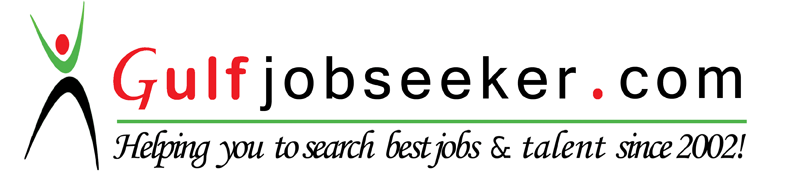 Career ObjectiveAn organized and creative professional with proven skills of management, technical and marketing, a desire to learn more, with 4+ years of experience. Currently looking forward to associate with a progressive organization where my knowledge and experience are valued for mutual growth and success.An organized and creative professional with proven skills of management, technical and marketing, a desire to learn more, with 4+ years of experience. Currently looking forward to associate with a progressive organization where my knowledge and experience are valued for mutual growth and success.An organized and creative professional with proven skills of management, technical and marketing, a desire to learn more, with 4+ years of experience. Currently looking forward to associate with a progressive organization where my knowledge and experience are valued for mutual growth and success.An organized and creative professional with proven skills of management, technical and marketing, a desire to learn more, with 4+ years of experience. Currently looking forward to associate with a progressive organization where my knowledge and experience are valued for mutual growth and success.Career SummaryTutorwaves solutions Pvt, LtdUS based online education company Tutorwaves solutions Pvt, LtdUS based online education company May 2014 -   December 2015Assistant Education ManagerAssistant Education ManagerAssistant Education ManagerAssistant Education ManagerDesign and implement programs that enhance the quality of the servicePut in place systems and processes , including appropriate documentation, that will result in flawless process delivery, leading to customer delightSuggest and implement novel and creative ideas that could enhance the overall service delivery by the company and periodically evaluating progress and quality of the serviceSpearhead the continuous process  improvement across the organization Understand and prepare plans to meet the expectations of the  customers from US, AUSTRALIA,CANADA,UK,SWEDEN and  NETHERLANDSDesign and implement programs that enhance the quality of the servicePut in place systems and processes , including appropriate documentation, that will result in flawless process delivery, leading to customer delightSuggest and implement novel and creative ideas that could enhance the overall service delivery by the company and periodically evaluating progress and quality of the serviceSpearhead the continuous process  improvement across the organization Understand and prepare plans to meet the expectations of the  customers from US, AUSTRALIA,CANADA,UK,SWEDEN and  NETHERLANDSDesign and implement programs that enhance the quality of the servicePut in place systems and processes , including appropriate documentation, that will result in flawless process delivery, leading to customer delightSuggest and implement novel and creative ideas that could enhance the overall service delivery by the company and periodically evaluating progress and quality of the serviceSpearhead the continuous process  improvement across the organization Understand and prepare plans to meet the expectations of the  customers from US, AUSTRALIA,CANADA,UK,SWEDEN and  NETHERLANDSDesign and implement programs that enhance the quality of the servicePut in place systems and processes , including appropriate documentation, that will result in flawless process delivery, leading to customer delightSuggest and implement novel and creative ideas that could enhance the overall service delivery by the company and periodically evaluating progress and quality of the serviceSpearhead the continuous process  improvement across the organization Understand and prepare plans to meet the expectations of the  customers from US, AUSTRALIA,CANADA,UK,SWEDEN and  NETHERLANDSPurackal MotorsMay 2013 –     May 2014Assistant Manager (Sales) Team lead of a sales team of 10Sales forecasting and planning the target for the month Motivating and encouraging the team to achieve the target Communication with the companyCoordinating the work with the other sectionsResponsible for the office administrationGlobal institute of Management and technology         June 2011-                                                                                  
                                                                                 May 2013                                                                       Lecturer in chargeHandling a team of 10 lecturersCoordinating the classes Handling the subjects Mathematics, Basic electrical ,Digital signal processing , Power transmission and distribution, HVAC,CAD basicsPreparing the contents and materials requiredAssistant Manager (Sales) Team lead of a sales team of 10Sales forecasting and planning the target for the month Motivating and encouraging the team to achieve the target Communication with the companyCoordinating the work with the other sectionsResponsible for the office administrationGlobal institute of Management and technology         June 2011-                                                                                  
                                                                                 May 2013                                                                       Lecturer in chargeHandling a team of 10 lecturersCoordinating the classes Handling the subjects Mathematics, Basic electrical ,Digital signal processing , Power transmission and distribution, HVAC,CAD basicsPreparing the contents and materials requiredAssistant Manager (Sales) Team lead of a sales team of 10Sales forecasting and planning the target for the month Motivating and encouraging the team to achieve the target Communication with the companyCoordinating the work with the other sectionsResponsible for the office administrationGlobal institute of Management and technology         June 2011-                                                                                  
                                                                                 May 2013                                                                       Lecturer in chargeHandling a team of 10 lecturersCoordinating the classes Handling the subjects Mathematics, Basic electrical ,Digital signal processing , Power transmission and distribution, HVAC,CAD basicsPreparing the contents and materials requiredAssistant Manager (Sales) Team lead of a sales team of 10Sales forecasting and planning the target for the month Motivating and encouraging the team to achieve the target Communication with the companyCoordinating the work with the other sectionsResponsible for the office administrationGlobal institute of Management and technology         June 2011-                                                                                  
                                                                                 May 2013                                                                       Lecturer in chargeHandling a team of 10 lecturersCoordinating the classes Handling the subjects Mathematics, Basic electrical ,Digital signal processing , Power transmission and distribution, HVAC,CAD basicsPreparing the contents and materials requiredEducationBachelor’s degree in Electrical and Electronics Engineering MG UniversityMG UniversityMay 2011Higher secondary Kerala Higher secondary boardKerala Higher secondary boardMarch 2007SSLC                                      Kerala state board             March 2005SSLC                                      Kerala state board             March 2005SSLC                                      Kerala state board             March 2005SSLC                                      Kerala state board             March 2005Certifications and AchievementsWon best manager prize on 2013 August for the highest performance of the team.Certified associate and Professional of AUTOCAD.Certified MEP (electrical) professional.Informatica (ETL tool or Business intelligence tool).Undergone In-plant training in KSEB 220KV substation about the general transmission schemes and familiarization of equipment.Excellent knowledge and working experience on MS Office and SQL, C programingWon best manager prize on 2013 August for the highest performance of the team.Certified associate and Professional of AUTOCAD.Certified MEP (electrical) professional.Informatica (ETL tool or Business intelligence tool).Undergone In-plant training in KSEB 220KV substation about the general transmission schemes and familiarization of equipment.Excellent knowledge and working experience on MS Office and SQL, C programingWon best manager prize on 2013 August for the highest performance of the team.Certified associate and Professional of AUTOCAD.Certified MEP (electrical) professional.Informatica (ETL tool or Business intelligence tool).Undergone In-plant training in KSEB 220KV substation about the general transmission schemes and familiarization of equipment.Excellent knowledge and working experience on MS Office and SQL, C programingWon best manager prize on 2013 August for the highest performance of the team.Certified associate and Professional of AUTOCAD.Certified MEP (electrical) professional.Informatica (ETL tool or Business intelligence tool).Undergone In-plant training in KSEB 220KV substation about the general transmission schemes and familiarization of equipment.Excellent knowledge and working experience on MS Office and SQL, C programingLanguage SkillsEnglishHindiMalayalamTamilEnglishHindiMalayalamTamilEnglishHindiMalayalamTamilEnglishHindiMalayalamTamilPersonal detailsPersonal detailsDate of Birth   - 31-08-1989Date of Birth   - 31-08-1989Date of Birth   - 31-08-1989Date of Birth   - 31-08-1989Date of Birth   - 31-08-1989